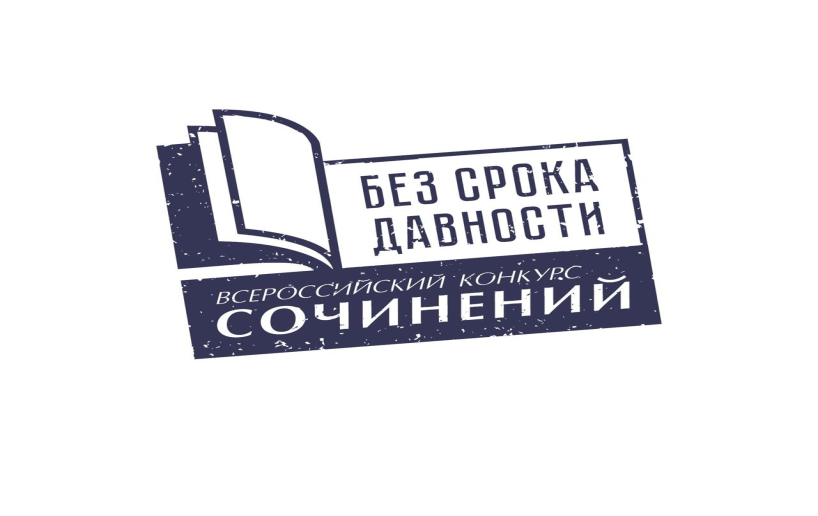 Итоги проведения территориального этапа Всероссийского конкурса сочинений «Без срока давности» - 2022 Поволжское управление образованияПредседатель жюри___________________ /_Чегодаева С.Д.__/подпись		    расшифровка подписи Исполнитель: Самойленко Елена Владимировна, 884635 62086№ ФИО участника полностью Образовательная организация Тема сочиненияБалл Место5-7 классы (категория 1)5-7 классы (категория 1)5-7 классы (категория 1)5-7 классы (категория 1) Халитова Алина Андреевна ГБОУ ООШ им.М.А.Веселова с.Спиридоновка «Письмо в прошлое»472 Шубина Анна Павловна ГБОУ СОШ «ОЦ» им.И.С.Сухова п.Подъем-Михайловка«Маленькие герои Великой Победы»472 Недоносков Матвей Максимович ГБОУ школа-интернат им.И.Е.Егорова «Мой прадед – герой!»37Григорьев Евгений АлексеевичГБОУ школа-интернат им.И.Е.Егорова«Сказ о крепком орешке»31Юматова Ирина АлексеевнаГБОУ СОШ «ОЦ» им.братьев Глубоковых с.Лопатино «Взрослое детство войны»42Костомарова Елена СтаниславовнаГБОУ СОШ «ОЦ» им.И.А. Кулькова с.Дубовый Умёт«Сохранившие в сердце добро»39Авсиевич Марк ВладимировичГБОУ СОШ № 3 им.В.Я.Литвинова п.г.т.Смышляевка«Мои герои»33Козлова Дарья АлексеевнаГБОУ ООШ № 13 им.И.А.Анкудинова«Война не знает возраста»38Вахламова Анна АндреевнаГБОУ ООШ  с.Яблоновый Овраг«Я прадедом своим горжусь»41Хахолина Вероника АртемовнаГБОУ СОШ № 8 «ОЦ» им.В.З.Михельсона«За себя и за того парня»40Правдина Арина МаксимовнаГБОУ СОШ № 8 «ОЦ» им.В.З.Михельсона«Сказка о добром мальчике, хлебной карточке и благих делах»501Шокина Алена АлексеевнаГБОУ ООШ № 2 им.Е.А.Зеленова п.г.т.Смышляевка«Моя война»33Белова София АндреевнаГБОУ СОШ № 3 им.З.А.Космодемьянской«Экскурсия в прошлое»38Плигунова Анастасия МаксимовнаГБОУ СОШ «ОЦ» № 1 п.г.т.Смышляевка«Мой герой»39Юлдашева Зарина РустамовнаГБОУ СОШ  им.А.А.Климова п.г.т.Петра Дубрава«Сказка о войне»44Кабанцов Матвей ДмитриевичГБОУ СОШ им. В.Д.Лёвина п.Чёрновский«Мой прадед сражался на страшной войне»481Сметанина Вероника АлексеевнаГБОУ ООШ № 21 им.Е.А.Никонова«Мамаев курган – место памяти и скорби»45Лаптева Анастасия ПавловнаГБОУ СОШ им.А.И.Кузнецова с.Курумоч«Разговор с учителем»472Ильина София ЕвгеньевнаГБОУ СОШ  п.Просвет«Мой прадедушка – герой для каждого из нас»34Кветкина Елизавета СергеевнаГБОУ СОШ им.В.Г.Солодовникова с.Черноречье«Зина Портнова» и ее подвиг»28Ульянов Дмитрий АнтоновичГБОУ ООШ № 18 им.В.А.Мамистова«Без срока давности»16Туркова Дарья МаксимовнаГБОУ СОШ им.М.К.Шамина с.Рождествено«Память жива»26Ваняшина Олеся АнатольевнаГБОУ ООШ № 4 им.И.И.Миронова«Наши прадеды и прабабушки – необыкновенные люди»463Ныркова Ксения ПавловнаГБОУ ООШ № 12 им.М.В.Яковенко п.Шмидта«Дети Великой Отечественной войны»35Неизвестная Анастасия АнатольевнаГБОУ ООШ № 12 им.М.В.Яковенко п.Шмидта«Отважный минер, общественник, отец и дед Михаил Васильевич Яковенко»22Жуссова Виталина АнатольевнаГБОУ СОШ «ОЦ «Южный город» п. Придорожный«Неотправленное письмо прадедушке»20Ривнова Ксения АлександровнаГБОУ СОШ «ОЦ «Южный город» п. Придорожный«Интервью с Гулей Королевой»19Байнева Жанна ЕвгеньевнаГБОУ СОШ «ОЦ «Южный город» п. Придорожный«Притча о зле»32Мокшина Валерия РомановнаГБОУ СОШ «ОЦ «Южный город» п. Придорожный«Письмо в прошлое»21Долгова Виолетта ДмитриевнаГБОУ ООШ  п. Самарский«Кровь лилась по земле рекой»39Обидин Владислав ДенисовичГБОУ ООШ  п. Ровно-Владимировка«Война»24Бондарева Валерия ИвановнаГБОУ ООШ  п. Ровно-Владимировка«Никто не забыт, ничто не забыто!»20Макаров Андрей ВикторовичГБОУ ООШ  п. Ровно-Владимировка«Мой прадед – великий человек»35Игнатова Полина НиколаевнаГБОУ ООШ № 15 им.Д.М.Карбышева«Сон с открытыми глазами»31Бурмистрова Дарья ВасильевнаГБОУ гимназия № 1 им.Н.И.Ферапонтова«Бесценная ноша»463Куклева Милена ВитальевнаГБОУ ООШ № 6 им.А.В.Новикова«Письма из бабушкиной шкатулки»45Морозов Данила ПавловичГБОУ ООШ  п.Журавли«Моя гордость – мой прадед»24Козуб Кирилл ЮрьевичГБОУ СОШ № 1 «ОЦ» им.21 армии Вооруженных сил СССР п.г.т.Стройкерамика«Родной ты наш человек!»44Долгих Дарья СергеевнаГБОУ СОШ № 1 «ОЦ» им.21 армии Вооруженных сил СССР п.г.т.Стройкерамика«Вечная память и слава героям!»45Барашкина Василиса ЮрьевнаГБОУ СОШ № 1 «ОЦ» им.21 армии Вооруженных сил СССР п.г.т.Стройкерамика«Дневник Владимира Медведева»472Романский Антон СергеевичГБОУ ООШ № 15 им.Д.М.Карбышева«Письмо из прошлого»40Капранов Ярослав АлесеевичГБОУ ООШ  п.Верхняя Подстёпновка«Жизнь простого солдата Великой Отечественной войны»42Константинова Валерия НиколаевнаГБОУ СОШ «ОЦ» им.81 гвардейского мотострелкового полка п.г.т.Рощинский«Письмо к прадедушке»42Курочкина Милана АлексеевнаГБОУ СОШ «ОЦ» им.81 гвардейского мотострелкового полка п.г.т.Рощинский«Музей, пропитанный войной…»37Кудряшова Валерия ЕвгеньевнаГБОУ СОШ им.Г.В.Жукова с.Сухая  Вязовка«Летописи желтые страницы»44Завалишина Дарья ВячеславовнаГБОУ СОШ им.Г.В.Жукова с.Сухая  Вязовка«Я говорю с тобой из Ленинграда»463Выскребенцева Мария ИвановнаГБОУ СОШ № 5 «ОЦ» им.М.П.Бочарикова«Это многих славный путь!»4728-9 классы (категория 2)8-9 классы (категория 2)8-9 классы (категория 2)8-9 классы (категория 2) Сафронов Евгений Анатольевич ГБОУ ООШ им.М.А.Веселова с.Спиридоновка «На всю оставшуюся жизнь»472 Игнатьева Алина Викторовна ГБОУ СОШ «ОЦ» им.И.С.Сухова п.Подъем-Михайловка «Такая яркая жизнь!»35 Нестеров Максим Владимирович ГБОУ школа-интернат им.И.Е.Егорова «Великая Отечественная война 1941-1945 годов в истории моей семьи»30Нуйкин Павел СергеевичГБОУ ООШ № 17«Сказание о Земле Русской»491Клюкина Екатерина ДмитриевнаГБОУ СОШ «ОЦ» им.братьев Глубоковых с.Лопатино«Дети всегда остаются детьми»42Меренкова Анна АлексеевнаГБОУ ООШ № 17«Неслучайная встреча»37Мокрогузова Ульяна ВалерьевнаГБОУ СОШ № 3 им.В.Я.Литвинова п.г.т.Смышляевка«Памятное сердце»443Резаев Артем СергеевичГБОУ ООШ № 13 им.И.А.Анкудинова«В подвиге кроется сила»43Савельев Ярослав ВячеславовичГБОУ ООШ  с.Яблоновый Овраг«Дети и война»28Свистунова Валерия АлексеевнаГБОУ СОШ № 8 «ОЦ» им.В.З.Михельсона«Живая память о войне»42Тишкин Артем СергеевичГБОУ ООШ № 2 им.Е.А.Зеленова п.г.т.Смышляевка«Записки безымянного лейтенанта»43Синебрюхова Ангелина АнатольевнаГБОУ СОШ «ОЦ» № 1 п.г.т.Смышляевка«Страшный сон»32Макеева Вера АлександровнаГБОУ СОШ  п.Просвет«Дети в истории Великой Отечественной войны 1941-1945 годов»35Нараева Дарина РафаэлевнаГБОУ ООШ № 18 им.В.А.Мамистова«Без срока давности»25Савеличева Милена НиколаевнаГБОУ ООШ № 18 им.В.А.Мамистова«Без срока давности»30Шелашников Андрей АлексеевичГБОУ ООШ № 18 им.В.А.Мамистова«Без срока давности»16Родин Василий ВасильевичГБОУ СОШ им.Г.С.Титова с.Воскресенка«Боевое прошлое моей семьи»463Соловьев Максим ЮрьевичГБОУ ООШ № 9 им.И.Д.Ваничкина«Нет в России семьи такой,Где б не памятен был свой герой…»443Малина Екатерина ДмитриевнаГБОУ СОШ им.М.К.Шамина с.Рождествено«Живая память поколений»33Гусейнова Гюнель Эльман кызыГБОУ ООШ № 4 им.И.И.Миронова«История блокадного Ленинграда в музейной комнате нашей школы»482Соловьева Виолетта ОлеговнаГБОУ СОШ «ОЦ «Южный город» п.Придорожный«Картины войны»40Сажнова Александра ДенисовнаГБОУ СОШ «ОЦ «Южный город» п.Придорожный«Листая страниц вечную историю»41Филиппова Елена АнатольевнаГБОУ ООШ  п. Самарский«Мы родом из войны»42Бесперстов Владислав КонстантиновичГБОУ ООШ № 6 им.А.В.Новикова«Боевой путь моего прадеда»42Немальцева Алина ДмитриевнаГБОУ ООШ  п.Журавли«Герой моей семьи»24Литвиненко Алексей ВитальевичГБОУ СОШ им.Г.В.Жукова с.Сухая  Вязовка«Дети войны – живая книга истории»453Дильдина Дарья ИвановнаГБОУ СОШ «ОЦ» им.81 гвардейского мотострелкового полка п.г.т.Рощинский«Кто увидел – не забудет»472Ямашкина Алевтина АлександровнаГБОУ СОШ им. В.Д.Лёвина п.Чёрновский«Детство опаленное войной»33Поликарпова Елена МихайловнаГБОУ СОШ № 5 «ОЦ» им.М.П.Бочарикова«Мы будем жить!»551Абайдуллина Виталия РомановнаГБОУ СОШ  им.А.А.Климова п.г.т.Петра Дубрава«Да, вот они, русские характеры!4210-11 (12) классы (категория 3)10-11 (12) классы (категория 3)10-11 (12) классы (категория 3)10-11 (12) классы (категория 3) Гарипова Альбина Ринатовна ГБОУ СОШ «ОЦ» им.И.С.Сухова п.Подъем-Михайловка «Памяти павших будьте достойны»33 Артемьева Марья Дмитриевна ГБОУ СОШ «ОЦ» им.братьев Глубоковых с.Лопатино Пропасть между тылом и фронтом34 Сидорова Антонина КонстантиновнаГБОУ СОШ «ОЦ» им.И.А. Кулькова с.Дубовый Умёт  «Треугольник судьбы»43Рыжкова Анастасия ВикторовнаГБОУ СОШ № 3 им.В.Я.Литвинова п.г.т.Смышляевка«Письмо в Ленинград»512Карлиева Сибина АскаровнаГБОУ СОШ «ОЦ» № 1 п.г.т.Смышляевка«Я буду жить для тебя»40Бондаренко Алина АлександровнаГБОУ СОШ  им.А.А.Климова п.г.т.Петра Дубрава«Такая вот история»40Тетекина Алена РомановнаГБОУ СОШ  п.Просвет«Письма надежды»502Бурдаев Михаил АлександровичГБОУ СОШ  п.Просвет«Истории войны»33Шаймерденова Камиля КурбангалиевнаГБОУ СОШ им.В.Г.Солодовникова с.Черноречье«Вам, дорогим и уважаемым»37Мельникова Анна КонстантиновнаГБОУ СОШ им.М.К.Шамина с.Рождествено«Не забыты военные годы, ведь героев я помню своих»453Аппакова Айна КанатовнаГБОУ СОШ «ОЦ «Южный город» п.Придорожный«Она выжила»38Золина Татьяна ВладимировнаГБОУ СОШ «ОЦ «Южный город» п.ПридорожныйМузей боевой славы «Женщины на защите родины»41Пырнэу Анастасия МихайловнаГБОУ СОШ «ОЦ «Южный город» п.Придорожный«Материнское сердце»502Боровская Анисия ДмитриевнаГБОУ СОШ «ОЦ «Южный город» п.Придорожный«Теплое изделие»26Исаева Анастасия ВикторовнаГБОУ СОШ № 1 «ОЦ» им.21 армии Вооруженных сил СССР п.г.т.Стройкерамика«Дорогие сердцу письма»33Стройкова Мария ВячеславовнаГБОУ  СОШ  № 7 «ОЦ» им.Г.И.Гореченкова«Те же цифры»453Колкутина Софья РуслановнаГБОУ  СОШ  № 7 «ОЦ» им.Г.И.Гореченкова«Искусство во время Великой Отечественной войны 1941-1945 г.г.»35Ильина Юлия ВитальевнаГБОУ  СОШ  № 7 «ОЦ» им.Г.И.Гореченкова«Письмо матери сыну-фронтовику»38Варламова Юлия СергеевнаГБОУ  СОШ  № 7 «ОЦ» им.Г.И.Гореченкова«Почему «Иди и смотри» один из самых важных фильмов о войне?»43Федотенкова Дарья СергеевнаГБОУ  СОШ  № 7 «ОЦ» им.Г.И.Гореченкова«История и судьба моего прадеда, героя  Великой Отечественной войны 1941-1945 годов»29Косьянова Ольга АлексеевнаГБОУ СОШ им.Г.В.Жукова с.Сухая  Вязовка«Мы будем жить»551Загорнова Дарья ВячеславовнаГБОУ СОШ № 5 «ОЦ» им.М.П.Бочарикова«Пока горит свеча»43Назарова Ксения АндреевнаГБОУ СОШ № 5 «ОЦ» им.М.П.Бочарикова«Секретное оружие Ленинграда!»561Обучающиеся по образовательным программам среднего профессионального образования (категория 4)Обучающиеся по образовательным программам среднего профессионального образования (категория 4)Обучающиеся по образовательным программам среднего профессионального образования (категория 4)Обучающиеся по образовательным программам среднего профессионального образования (категория 4)Обучающиеся по образовательным программам среднего профессионального образования (категория 4)Анцитрова Надежда ВасильевнаГАОУ СПО НГГТК«Маленький разведчик»451Кожевникова Елизавета ДмитриевнаГАОУ СПО НГГТК«Сердце на ладони»451Новичкова Анастасия АлександровнаГАОУ СПО НГГТК«Шёл первый год войны»422Бударенков Иван МаксимовичГАПОУ СО «ННХТ»«Дети фронта – маленькие герои большой войны»23Соргин Алексей ДмитриевичГАПОУ СО «ННХТ»«Письма Победы»363Башкиров Антон ФедоровичГАПОУ СО «ННХТ»«Дети войны»26